АДМИНИСТРАЦИЯ КОЛПАШЕВСКОГО ГОРОДСКОГО ПОСЕЛЕНИЯПОСТАНОВЛЕНИЕ__.__.2021											   № ___Об утверждении программы профилактики рисков причинения вреда (ущерба) охраняемым законом ценностям на 2022 год в сфере муниципального контроля на автомобильном транспорте, городском наземном электрическом транспорте и в дорожном хозяйстве в границах муниципального образования «Колпашевское городское поселение»Руководствуясь статьей 44 Федерального закона от 31.07.2020 № 248-ФЗ «О государственном контроле (надзоре) и муниципальном контроле в Российской Федерации», Постановлением Правительства Российской Федерации от 25.06.2021 № 990 «Об утверждении Правил разработки и утверждения контрольными (надзорными) органами программы профилактики рисков причинения вреда (ущерба) охраняемым законом ценностям», в целях предупреждения нарушения юридическими и физическими лицами, индивидуальными предпринимателями обязательных требований, устранения причин, факторов и условий, способствующих нарушениям обязательных требований жилищного законодательства1. Утвердить прилагаемую Программу профилактики рисков причинения вреда (ущерба) охраняемым законом ценностям на 2022 год в сфере муниципального контроля на автомобильном транспорте, городском наземном электрическом транспорте и в дорожном хозяйстве в границах муниципального образования «Колпашевское городское поселение» согласно приложению к настоящему постановлению.2. Должностным лицам, уполномоченным осуществлять муниципальный контроль на автомобильном транспорте, городском наземном электрическом транспорте и в дорожном хозяйстве в границах муниципального образования «Колпашевское городское поселение», обеспечить в пределах своей компетенции выполнение Программы профилактики рисков причинения вреда (ущерба) охраняемым законом ценностям.3. Настоящее постановление опубликовать в Ведомостях органов местного самоуправления Колпашевского городского поселения и разместить на официальном сайте органов местного самоуправления муниципального образования «Колпашевское городское поселение».4. Настоящее постановление вступает в силу с даты его подписания.5. Контроль за исполнением настоящего постановления оставляю за собой.Глава Колпашевскогогородского поселения                                                                                         А.В.ЩукинПриложениеУТВЕРЖДЕНОпостановлением Администрации Колпашевского городского поселенияот_____________№________Программапрофилактики рисков причинения вреда (ущерба) охраняемым законом ценностям на 2022 год в сфере муниципального контроля на автомобильном транспорте, городском наземном электрическом транспорте и в дорожном хозяйстве в границах муниципального образования «Колпашевское городское поселение»Глава 1. Анализ текущего состояния осуществления контроля, описание текущего развития профилактической деятельности контрольного органа, характеристика проблем, на решение которых направлена программа профилактики1. Настоящая программа профилактики нарушений обязательных требований, требований, установленных муниципальными правовыми актами (далее — Программа профилактики), разработана в соответствии с Федеральным законом от 31.07.2020 № 248-ФЗ «О государственном контроле (надзоре) и муниципальном контроле в Российской Федерации» и Постановлением Правительства Российской Федерации от 25.06.2021 № 990 «Об утверждении Правил разработки и утверждения контрольными (надзорными) органами программы профилактики рисков причинения вреда (ущерба) охраняемым законом ценностям». 2. Программа профилактики разработана на 2022 год.3. Муниципальный контроль на автомобильном транспорте, городском наземном электрическом транспорте и в дорожном хозяйстве в границах муниципального образования «Колпашевское городское поселение» осуществляется в соответствии с: Федеральным законом от 8 ноября 2007 г. № 259-ФЗ «Устав автомобильного транспорта и городского наземного электрического транспорта»; Федеральным законом от 06.10.2003 № 131-ФЗ «Об общих принципах организации местного самоуправления в Российской Федерации»;Федеральным законом от 31.07.2020 № 248-ФЗ «О государственном контроле (надзоре) и муниципальном контроле в Российской Федерации»;Решением Совета Колпашевского городского поселения от 30.06.2021 № 27 «Об утверждении Положения о муниципальном контроле на автомобильном транспорте, городском наземном электрическом транспорте и в дорожном хозяйстве в границах муниципального образования «Колпашевское городское поселение».4. В 2021 году плановые и внеплановые проверки в рамках муниципального контроля не осуществлялись.5. Субъектами профилактических мероприятий при осуществлении муниципального контроля на автомобильном транспорте, городском наземном электрическом транспорте и в дорожном хозяйстве являются юридические лица, индивидуальные предприниматели, граждане, осуществляющие подконтрольную деятельность на территорий муниципального образования  «Колпашевское городское поселение».6. В рамках профилактики предупреждения нарушений, установленных законодательством всех уровней, Администрацией Колпашевского городского поселения осуществляется прием представителей юридических лиц, индивидуальных предпринимателей и граждан, а также проводятся консультации и даются пояснения по вопросам соблюдения обязательных требований законодательства. 7. Программа профилактики направлена на предупреждение возможных нарушений субъектами профилактических мероприятий обязательных требований законодательства, в том числе на устранение причин, факторов и условий, способствующих возможному нарушению обязательных требований.Глава 2. Цели и задачи реализации программы профилактики8. Целью программы является предупреждение нарушений, подконтрольными субъектами обязательных требований законодательства, включая устранение причин, факторов и условий, способствующих возможному нарушению обязательных требований.9. Задачами программы являются:1) Укрепление системы профилактики нарушений обязательных требований путем активизации профилактической деятельности.2) Выявление причин, факторов и условий, способствующих нарушениям обязательных требований.3) Повышение правосознания и правовой культуры руководителей юридических лиц и индивидуальных предпринимателей, граждан при осуществлении подконтрольной деятельности.Глава 3. Перечень профилактических мероприятий, сроки (периодичность) их проведенияГлава 4. Показатели результативности и эффективности программы профилактики10. Результатом реализации Программы является предупреждение нарушений обязательных требований, соблюдение которых оценивается при осуществлении муниципального контроля.11. Эффективность Программы оценивается по отчетным показателям. Отчетные показатели отражаются в Программе на плановый период по итогам календарного года.12. Программа считается эффективной в случае, если все мероприятия, запланированные на отчетный год, выполнены в полном объеме. Если реализация Программы не отвечает вышеуказанному критерию, уровень эффективности ее реализации признается неудовлетворительным.Отчетные показатели оценки эффективности Программы на 2022 год.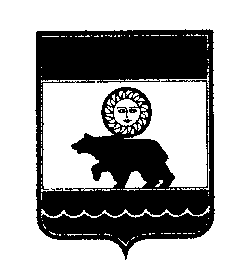 № п/пНаименованиепрофилактического мероприятияСрок исполненияОтветственный исполнитель1. Информирование юридических лиц, индивидуальных предпринимателей, граждан по вопросам соблюдения обязательных требований осуществляется посредством размещения соответствующих сведений на официальном сайте органов местного самоуправления муниципального образования «Колпашевское городское поселение» в сети «Интернет», в средствах массовой информации, через личные кабинеты контролируемых лиц в государственных информационных системах (при их наличии)в течение 15 дней с даты принятия нормативных правовых актов, программ, перечней, руководств и иных сведений или внесения  в них измененийОтдел УМХ, организационный отдел2.Консультирование подконтрольных субъектов по вопросам соблюдения обязательных требований законодательства.Консультирование осуществляется в устной форме: по телефону, посредством видео-конференц-связи, на личном приеме либо в ходе проведения профилактического мероприятия, контрольного мероприятия, и в письменной форме путём подготовки и направления ответа на  запрос о предоставлении письменного ответа в сроки, установленные Федеральным законом от 2 мая 2006 года № 59-ФЗ «О порядке рассмотрения обращений граждан Российской Федерации».При устном консультировании предоставляется информация по следующим вопросам:1) о нормативных правовых актах (их отдельных положениях) содержащих обязательные требования, оценка соблюдения которых осуществляется в рамках муниципального контроля;2) о нормативных правовых актах, регламентирующих порядок осуществления муниципального контроля;3) о порядке обжалования действий или бездействия должностных лиц контрольного органа;4) о месте нахождения и графике работы контрольного органа;5) о справочных телефонах контрольного органа;6) об адресе официального сайта, а также электронной почты контрольного органа в сети «Интернет».При письменном консультировании предоставляется информация по следующим вопросам:1) о нормативных правовых актах (их отдельных положениях) содержащих обязательные требования, оценка соблюдения которых осуществляется в рамках муниципального контроля;2) о нормативных правовых актах, регламентирующих порядок осуществления муниципального контроля;3) о месте нахождения и графике работы контрольного органа.Ежедневно, в течение года с понедельника по пятницу с 9:00 до 18:00 часов, обед с 13:00 до 14:00 часовОтдел УМХ, организационный отдел№ п/пНаименование показателяЗначение показателя1Наличие информации, обязательной к размещению, на официальном сайте муниципального образования «Колпашевское городское поселение»100%2Информирование подконтрольных субъектов по вопросам соблюдения обязательных требованийПо мере необходимости3Консультирование подконтрольных субъектов по вопросам соблюдения обязательных требований законодательстваПо мере необходимости